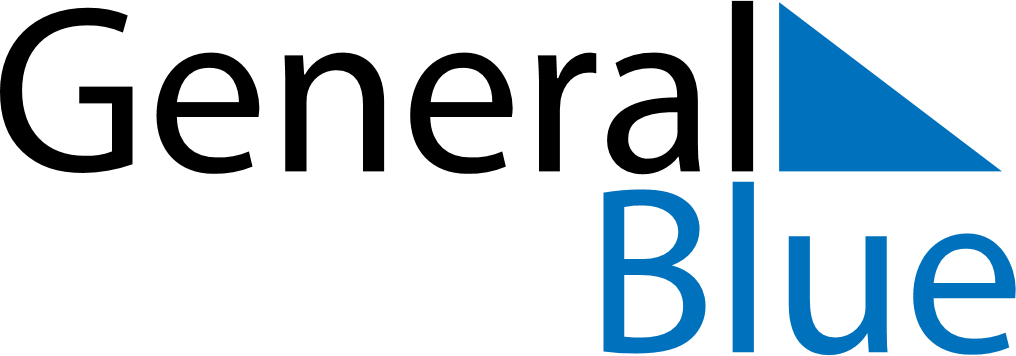 January 2024January 2024January 2024January 2024January 2024January 2024Te Anau, Southland, New ZealandTe Anau, Southland, New ZealandTe Anau, Southland, New ZealandTe Anau, Southland, New ZealandTe Anau, Southland, New ZealandTe Anau, Southland, New ZealandSunday Monday Tuesday Wednesday Thursday Friday Saturday 1 2 3 4 5 6 Sunrise: 6:04 AM Sunset: 9:40 PM Daylight: 15 hours and 36 minutes. Sunrise: 6:05 AM Sunset: 9:40 PM Daylight: 15 hours and 35 minutes. Sunrise: 6:05 AM Sunset: 9:40 PM Daylight: 15 hours and 34 minutes. Sunrise: 6:06 AM Sunset: 9:40 PM Daylight: 15 hours and 33 minutes. Sunrise: 6:07 AM Sunset: 9:40 PM Daylight: 15 hours and 32 minutes. Sunrise: 6:08 AM Sunset: 9:40 PM Daylight: 15 hours and 31 minutes. 7 8 9 10 11 12 13 Sunrise: 6:10 AM Sunset: 9:39 PM Daylight: 15 hours and 29 minutes. Sunrise: 6:11 AM Sunset: 9:39 PM Daylight: 15 hours and 28 minutes. Sunrise: 6:12 AM Sunset: 9:39 PM Daylight: 15 hours and 27 minutes. Sunrise: 6:13 AM Sunset: 9:39 PM Daylight: 15 hours and 25 minutes. Sunrise: 6:14 AM Sunset: 9:38 PM Daylight: 15 hours and 23 minutes. Sunrise: 6:15 AM Sunset: 9:38 PM Daylight: 15 hours and 22 minutes. Sunrise: 6:17 AM Sunset: 9:37 PM Daylight: 15 hours and 20 minutes. 14 15 16 17 18 19 20 Sunrise: 6:18 AM Sunset: 9:37 PM Daylight: 15 hours and 18 minutes. Sunrise: 6:19 AM Sunset: 9:36 PM Daylight: 15 hours and 17 minutes. Sunrise: 6:20 AM Sunset: 9:36 PM Daylight: 15 hours and 15 minutes. Sunrise: 6:22 AM Sunset: 9:35 PM Daylight: 15 hours and 13 minutes. Sunrise: 6:23 AM Sunset: 9:34 PM Daylight: 15 hours and 11 minutes. Sunrise: 6:24 AM Sunset: 9:34 PM Daylight: 15 hours and 9 minutes. Sunrise: 6:26 AM Sunset: 9:33 PM Daylight: 15 hours and 7 minutes. 21 22 23 24 25 26 27 Sunrise: 6:27 AM Sunset: 9:32 PM Daylight: 15 hours and 4 minutes. Sunrise: 6:29 AM Sunset: 9:31 PM Daylight: 15 hours and 2 minutes. Sunrise: 6:30 AM Sunset: 9:30 PM Daylight: 15 hours and 0 minutes. Sunrise: 6:31 AM Sunset: 9:30 PM Daylight: 14 hours and 58 minutes. Sunrise: 6:33 AM Sunset: 9:29 PM Daylight: 14 hours and 55 minutes. Sunrise: 6:34 AM Sunset: 9:28 PM Daylight: 14 hours and 53 minutes. Sunrise: 6:36 AM Sunset: 9:27 PM Daylight: 14 hours and 50 minutes. 28 29 30 31 Sunrise: 6:37 AM Sunset: 9:26 PM Daylight: 14 hours and 48 minutes. Sunrise: 6:39 AM Sunset: 9:24 PM Daylight: 14 hours and 45 minutes. Sunrise: 6:40 AM Sunset: 9:23 PM Daylight: 14 hours and 43 minutes. Sunrise: 6:42 AM Sunset: 9:22 PM Daylight: 14 hours and 40 minutes. 